CENTURYLINK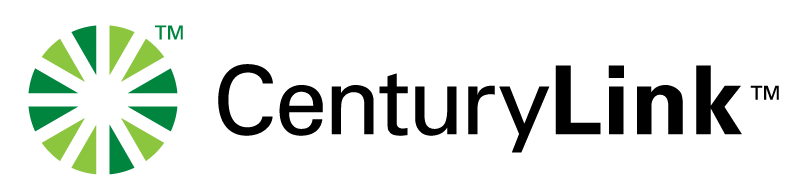 1600 7th Avenue, Room 1506(206) 733-5178Email:  Maura.peterson@centurylink.comMaura ReynoldsParalegalNovember 2, 2018Via Web PortalMr. Mark L. Johnson, Executive Director and SecretaryWashington Utilities & Transportation Commission1300 S. Evergreen Park Drive SWOlympia, Washington  98507-7250	Re:	Docket No. UT-170042CONFIDENTIAL – September 27, 2018 NORS Outage ReportDear Mr. Johnson:Pursuant to Paragraph 35 of Order No. 3 in Docket No. UT-170042, enclosed is the following NORs Outage Report:PUC_WA.092718.001.W(withdrawn) Incident Date: 9/27/2018This report is confidential pursuant to the protective order in this docket and is also provided in  a redacted version.Sincerely,/s/ Maura ReynoldsMaura Reynolds, Paralegal1600 7th Avenue, Room 1506(206) 733-5178Maura.peterson@centurylink.comEnclosure